PRELIMINARY APPROVAL OF A STUDENT'S ADMISSION FOR AN INTERNSHIPName and Surname: Faculty: 
Field of study: 
Specialization: Student ID no.: Year of study: 				group: E-mail:  				tel: 
Internship supervisor (on behalf of the University):
Name and Surname: E-mail:  tel: 
Internship period from  to  
Full name of the Enterprise / Institution:
 Full correspondence address of the Enterprise / Institution:
Name and Surname of the supervisor on the side of the Enterprise / Institution:  E-mail address of a representative of the Enterprise / Institution: Tel: Expected department / position of the internship:
________________________________	stamp and signature of an authorized representativeof the Enterprise/Institution			    I give my consent_______________Signature of internship supervisor 
on behalf of the University* The practice should lead to appropriate learning outcomes in terms of knowledge, skills and social competences. The framework program of internships for a given field of study is available on the Faculty's website.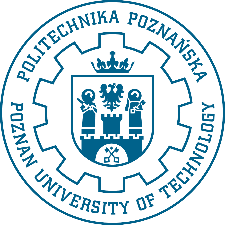 POZNAN UNIVERSITY OF TECHNOLOGY Faculty 
Attachment no 1